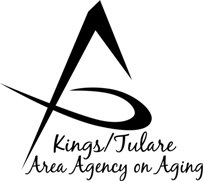 5957 S. Mooney Blvd., Visalia, CA 93277-9394(559) 624-8000, (800) 321-2462, FAX (559) 737-4694Juliet Webb, DirectorGoverning Board Agenda      May 15, 2017	Earlimart Senior Center712 East Washington Avenue  10:00 a.m.            Earlimart, CA 93219Call to Order					                 	         ActionNote: This meeting is recorded for purposes of transcription. Introductions						            InformationBoard Member Comments					InformationPublic Comment						InformationAny person may directly address the Board at this time on any item on the Agenda, or on any other items of interest to the public that is within the subject matter jurisdiction of the Board. Comments are to be confined to no more than 3 minutes. Seniors are welcome and encouraged to address the Board.Approval of Minutes of March 20, 2017		        	         ActionMembers of the Governing Board may make additions or corrections to the minutes of the previous meeting.Senior Day in the Park				  	InformationEvent Highlights of Senior Day in the Park on May 12, 2017Approval of K/T AAA Area Plan Update FY17/18	         ActionAuthorizes submittal of the 2017 Update to the K/T AAA 2016-2020 Area Plan to the California Department of Aging and authorizes the Chair to sign the Transmittal Letter. (Res. No. 17-009)Approval of the FY17/18  California Department of Aging      Action(CDA)  Grant Award Contracts (Res. No. 17-010)	Authorizes the Chair to sign the following revenue contracts:(Older American (Area Plan) Grant Contract AP-1718-15 in the amount of 1,903,191Senior Community Service and Employment Training Program (Title V) Contract TV-1718-15 in the estimated amount of $127,781Health Insurance Counseling and Advocacy Program (HICAP) *Term:  July 1, 2017 through June 30, 2020Contract number HI-1718-15 in the amount of $865,137Multipurpose Senior Services Program (MSSP)Contract number MS-1718-33 in the amount of $698,455Contract Authorities for FY17/18				         ActionAuthorizes the Chair to enter into agreements with the following providers for FY17/18. The stated allocations reflect maximum amounts, subject to availability of federal, state, and local funding, and may be subject to change. (Res. No. 17-011)County of Kings						$     482,512City of Tulare							$       96,089Community Services & Employment (CSET)		$     997,975Community Services and Employment TV (C-SET)		$     117,559Valley Adult Day Services (Formerly PADS)		$       69,856Valley Caregiver Resource Center (VCRC)			$       69,856Contract Approval for FY17/18 for Valley Caregiver               ActionResource Center (VCRC)Authorizes the Chair to enter into an agreement with the following provider for FY 17/18 (Res No. 17-012)VCRC Prevention and Early Intervention (PEI) 	$        25,000Homebound Senior Social Network (HSSN)Farmers Market Coupons for 2017 Season		InformationAdvisory Council Report 					InformationUpcoming Change in Council LeadershipCommunity collaborations (moving forward the request for appointment of Betsey Foote) Joint Powers Agreement (JPA) Discussion			InformationAdjourn							         ActionNEXTGoverning Board MeetingJuly 17, 201710 a.m.     Tulare County Board of Supervisors Bldg.Conference Rooms A/B 2800 West Burrel AvenueVisalia, CA 93291